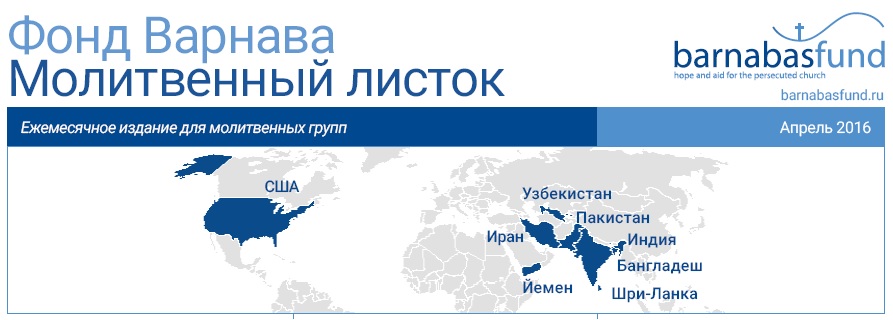 Пакистан – Христианские женщины и дети пострадали в теракте в пасхальное воскресеньеСоединенные штаты – “Исламское государство совершает геноцид на Ближнем Востоке”Бангладеш - Бывшего мусульманина зарезали за проповедь христианстваБлижний Восток – Исламисты напали на офис миссии "Уиклиф" и убили четырех переводчиковИндия - Супругов-христиан ложно обвинили в черной магии и заживо сожглиИран - Суд оставил в силе приговор о лишении свободы для четырех христиан и запретил им посещать церковь в течение двух летШри-Ланка - Пастора допросили и приказали ему прекратить церковную деятельностьЙемен - Вооруженное нападение на христианский дом престарелых, 16 человек убитыУзбекистан - Полиция обыскивает дома христиан, после незаконного рейда арестован пасторпакистан – христианские дети и женщины пострадали в теракте в пасхальное воскресеньеМолитесь о христианах и других, кто пострадал в теракте, совершенном на Пасху в одном из парков Лахора, 74 человека были убиты и больше 370 ранены.Христиане собрались в парке Гульшан-и-Икбал, празднуя Пасху, и около 18:40 в толпе недалеко от детской площадки раздался взрыв бомбы, начиненной металлическими шариками (чтобы повреждения от взрыва были максимальными).Среди жертв теракта много женщин и детей. Ответственность за теракт взяла на себя группировка «Джамаат уль-Ахрар», отколовшаяся от пакистанского Талибана, заявив, что их целью были христиане и что они будут и дальше нападать на христиан.Вознесите в молитве всех пострадавших и тех, кто потерял своих родных и близких в этой ужасной трагедии. Молитесь о христианах Пакистана – после последнего теракта многие напуганы и боятся за свое будущее. Просите о том, чтобы правительство Пакистана признало особую угрозу для пакистанских христиан и обеспечило им полноценную защиту.В началосоединенные штаты  – “исламское государство совершает геноцид на ближнем востоке”Благодарите Бога за то, что зверства «Исламского государства» в отношении христиан на Западе наконец признали геноцидом. 17 марта госсекретарь США Джон Керри заявил, что ИГ "совершает геноцид, заявляя об этом своими словами, своей идеологией и своими действиями" и несет ответственность за преступления против человечества и за этнические чистки на подконтрольных ей территориях в Сирии и Ираке."Факт в том, – отмечает Керри, – что Даиш убивает христиан, потому что они христиане, езидов – потому что они езиды, шиитов – потому что они шииты”. Керри также заявил, что США поддерживает усилия по сбору доказательств зверств ИГ и сделают все возможное, чтобы виновные были привлечены к ответственности.Палата представителей США также единогласно проголосовала за принятие резолюции о признании действий ИГ геноцидом. Спикер Палаты сенатор Пол Райан сказал: “То, что в настоящий момент происходит в Ираке и Сирии, является преднамеренным и систематическим преследованием религиозных и этнических меньшинств”.Благодарите Господа за то, что действия ИГ наконец официально признаны геноцидом. Молитесь о том, чтобы власти США и других западных стран признали происходящие на Ближнем Востоке геноцидом против религиозных меньшинств и действовали соответственно. Молитесь о том, чтобы петиция Фонда Варнава с призывом признать геноцид христиан и других религиозных меньшинств в Сирии и Ираке сыграла не последнюю роль в этом процессе.В началобангладеш – бывшего мусульманина зарезали за проповедь христианстваВознесите в молитве семью Хуссейна Али, 68-летнего христианина, обратившегося из ислама, которого убили 22 марта. На улице на него напали трое мужчин, вооруженные ножами, это произошло в Валакопе в провинции Куриграм на севере Бангладеш.В 1999 году Хуссейн Али оставил ислам и последовал за Христом. Через его свидетельство уверовало еще две мусульманские семьи, а два года назад он организовал в своем доме домашнюю церковь. Все это разгневало местных исламистов, и они не раз угрожали ему и принуждали его вернуться в ислам.У Хуссейна Али остались жена, сын и три дочери.Молитесь о том, чтобы “Отец милосердия и Бог всякого утешения” (2 Коринфянам 1:3) поддержал семью Хуссейна после такой трагической потери и восполнил все их нужды. Благодарите Его за то, что многие мусульмане в Бангладеш приходят ко Христу. Просите Господа укрепить этих верующих, которые часто подвергаются дискриминации и насилию. В началоближний восток – исламисты напали на офис миссии «Уиклиф» и убили четырех переводчиковМолитесь о родных и близких четырех переводчиков Библии, убитых во время нападения исламских боевиков на офис миссии «Уиклиф» на Ближнем Востоке.Нападавшие обстреляли офис, убив двух переводчиков и ранив еще несколько человек, также было повреждено оборудование. Затем нападавшие до смерти избили еще двух переводчиков, которые закрыли собой главного переводчика и этим спасли ему жизнь.Все книги и различные материалы с переводами исламисты сожгли, однако жесткие диски, на которых хранилась вся работа по переводу Писания на иностранные языки, сохранились.Молитесь о том, чтобы Бог излил Свою силу и исцеление на сотрудников ближневосточного офиса «Уиклиф», выживших в нападении, чтобы они могли продолжить свою работу. Просите Господа восстановить испорченное оборудование и материалы и сохранить служение «Уиклифа» на Ближнем Востоке от дальнейших нападений. Молитесь о восполнении всех практических, эмоциональных и духовных нужд тех, кто потерял своих близких в этом нападении. В началоиндия – супругов-христиан ложно обвинили в черной магии и заживо сожглиВознесите в молитве трех дочерей Пандайи и его жены Ситхаммы, которых сожгли заживо 13 января, после того как старейшины деревни Котха Камудуваласа, штат Андхра Прадеш, ложно обвинили супругов-христиан в том, что они посредством черной магии навели смерть на маленького мальчика в их деревне.У мальчика была травма ноги, и несмотря на усиленное лечение 8 января он умер.Старейшины деревни и знахари из соседнего штата Одиша обвинили Пандайю и его семью в том, что они практикуют черную магию. Супруги, которые несли активное служение в поместной церкви, сказали, что как христиане они бы никогда не приняли участия ни в каком колдовстве или черной магии.Несмотря на это старейшины наняли людей, которые избили супругов палками и сожгли их заживо.Просите Господа утешить трех дочерей этой пары, дать им надежду и силы пережить эту потерю. Молитесь о том, чтобы все, имеющие отношение к этому нападению, понесли ответственность за это жестокое преступление и пришли к спасительному познанию Господа Христа.В началоиран – суд оставил в силе приговор о лишении свободы для четырех христиан и запретил им посещать церковь в течение двух летВознесите в молитве четырех христиан, выходцев из ислама, которых суд а Ахвазе, Иран, приговорил к одному году лишения свободы. Им также запрещено проводить богослужения и участвовать в них в течение двух лет.Амин Кхаки, Хуссейн Барунзадех, Мохаммад Бахрами и Рахман Бахман были арестованы вместе с другими четырьмя христианами во время выезда на природу в пригороде Шуш-Даниэль, на юге Ирана 5 марта 2014 года. Всем им завязали глаза. Затем вооруженные сотрудники служб безопасности в штатском подвергли их допросу. После допроса пятерых отпустили, а Амина Кхаки, Хуссейна Барунзадеха и Рахмана Бахмана оставили за решеткой. Месяц спустя Мохаммада Бахрами снова арестовали.19 мая 2015 года состоялся суд, и четверых христиан приговорили к одному году тюрьмы за распространение христианства в Иране. Была подана апелляция, но на повторном слушании 1 февраля 2016 года Революционный суд города Ахваз оставил приговор в силе.Просите Бога утешить и укрепить этих четырех христиан, которые находятся сейчас в тюрьме. Молитесь о Божьей защите для домашних церквей Ирана, которые нередко подвергаются преследованию со стороны властей, так как считаются угрозой исламу. В началошри-ланка – пастора допросили и приказали ему прекратить церковную деятельностьМолитесь о пасторе церкви в Думмаласурии, провинция Курунегала, Шри-Ланка, которому сказали, что его церковь не может получить регистрацию и что он должен прекратить проводить богослужения.Согласно Национальному христианскому евангельскому альянсу Шри-Ланки, 8 января к пастору пришли четверо офицеров полиции и спрашивали его о церкви и служении, которое он проводит. Они сообщили, что на церковь поступила жалоба и что на следующий день он должен явиться на допрос, который будет проводиться в присутствии сотрудника полиции, двух буддистских монахов и пятерых жителей деревни.На допросе полицейский сказал, что деятельность церкви несанкционированна. Затем жители сообщили пастору, что церковь нужно зарегистрировать в Министерстве Будды Сасана и в Министерстве по делам религий, но два буддистских монаха сказали, что не позволят пастору зарегистрировать церковь, и приказали ему немедленно прекратить все богослужения.Пастор отказался подписывать какие-либо документы, обязывающие его прекратить церковную деятельность, и сказал сотруднику полиции, что будет продолжать нести служение, как и раньше. В ответ полицейский сказал, что если деятельность церкви приведет к нарушению порядка в деревне, он получит постановление суда о ее закрытии.Благодарите Бога за решимость и твердость пастора, который не поддался давлению во время допроса. Просите Бога защитить его жизнь и служение его церкви. Молитесь о том, чтобы власти и местные жители видели в церквях орудие мира, а не угрозу порядку. В началойемен – вооруженное нападение на христианский дом престарелых, 16 человек убитыВознесите в молитве дом престарелых, организованный христианским благотворительным фондом в Адене, Йемен, на который 4 марта было совершено нападение, унесшее жизни 16 человек. Всего в этом приюте проживали около 80 человек.Вооруженные нападавшие сказали охране на входе, что они хотят посетить своих матерей, которые там живут. Двое из них остались на входе, а другие четверо отправились внутрь. Они ходили из комнаты в комнату и убивали людей выстрелом в голову.Кроме этого они убили четырех охранников и других сотрудников, включая сиделок, уборщиц и повара. Одному из сотрудников удалось выжить, спрятавшись в холодильный склад.Молитесь о том, чтобы “мир Божий, который превыше всякого ума” (Филиппийцам 4:7) сохранил сердца и помышления всех сотрудников и жильцов дома престарелых. Просите Духа Святого пробудить сердца нападавших, чтобы они увидели свою нужду в Нем и познали благодать Божью.В началоУзбекистан – полиция обыскивает дома христиан, после незаконного рейда арестован пасторВознесите в молитве пастора в Узбекистане Латифа, отца четверых детей, арестованного 12 марта в рамках полицейской операции, проводимой в поисках христианской литературы и других материалов; в полицию сообщили, что в этот регион завезено много христианских ресурсов.В 6:30 утра к дому пастора Латифа подъехали три машины, в которых было около 15 человек, - рассказывает Фонду Варнава контакт в Узбекистане. Латифу было приказано явиться в полицейский участок. Позже Латифа задержали на 15 суток за неподчинение властям. Наш контакт, который был свидетелем ареста Латифа, утверждает, что эти обвинения являются ложными и что полицейские вели себя неправомерно.Наш контакт также выразил опасение относительно здоровья Латифа; еще до ареста у него были боли в спине и в области сердца.Просите Бога укрепить пастора Латифа во время всех этих испытаний и восстановить его здоровье. Молитесь о том, чтобы рука Божья была над его семьей, которая много выстрадала из-за этого инцидента. Вознесите в молитве пять других семей христиан, дома которых также подверглись обыску в рамках полицейской операции. В началоФонд Варнаваbarnabasfund.ruНепрестанно молитесь1 Фессалоникийцам 5:17